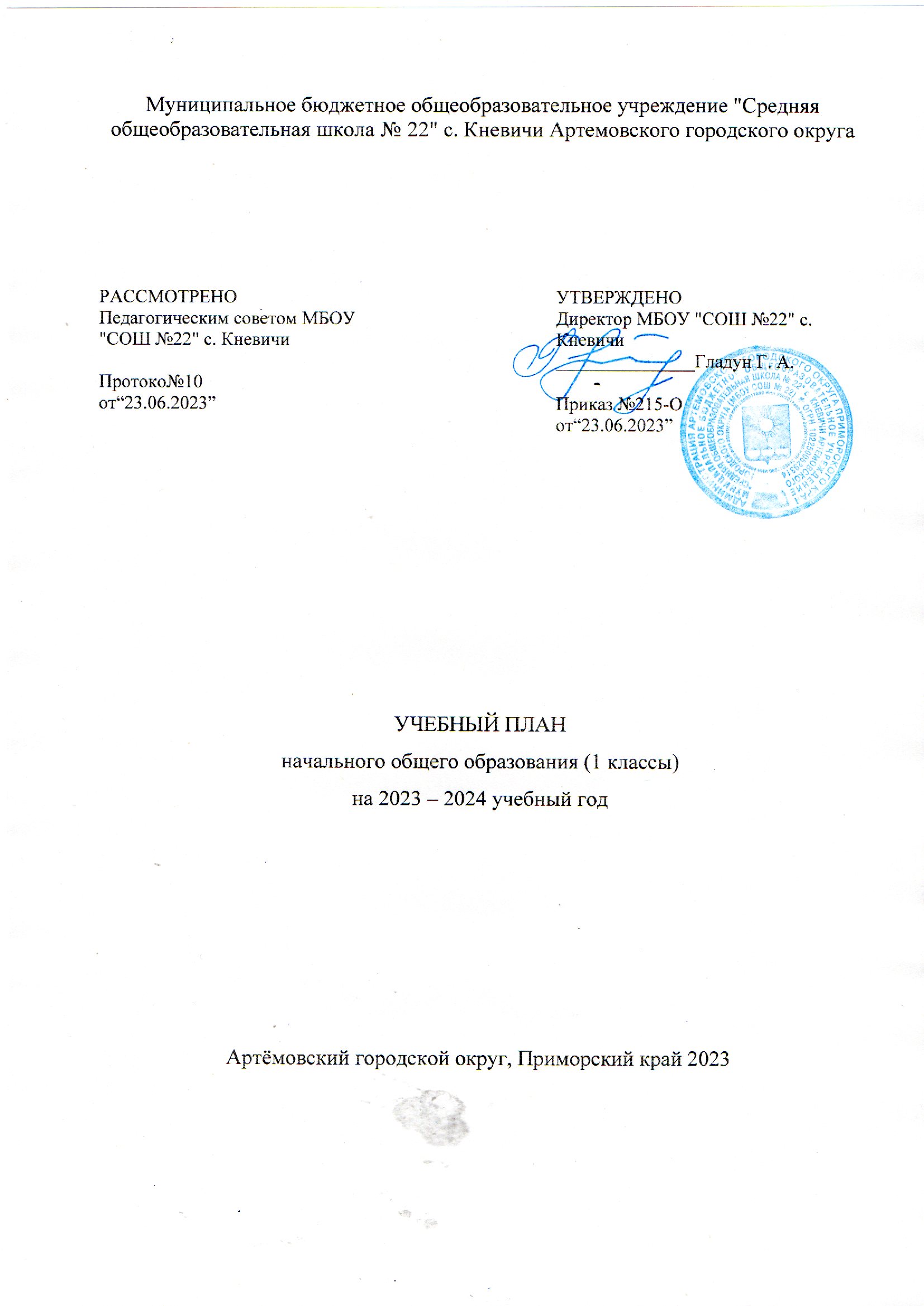 ПОЯСНИТЕЛЬНАЯ ЗАПИСКАУчебный план начального общего образования Муниципального бюджетного общеобразовательного учреждения "Средняя общеобразовательная школа № 22" с. Кневичи Артемовского городского округа (далее - учебный план) для 1-4 классов, реализующих основную образовательную программу начального общего образования, соответствующую ФГОС НОО (приказ Министерства просвещения Российской Федерации от 31.05.2021 № 286 «Об утверждении федерального государственного образовательного стандарта начального общего образования»), фиксирует общий объём нагрузки, максимальный объём аудиторной нагрузки обучающихся, состав и структуру предметных областей, распределяет учебное время, отводимое на их освоение по классам и учебным предметам.Учебный план является частью образовательной программы Муниципального бюджетного общеобразовательного учреждения "Средняя общеобразовательная школа № 22" с. Кневичи Артемовского городского округа, разработанной в соответствии с ФГОС начального общего образования, с учетом Федеральной образовательной программы начального общего образования, и обеспечивает выполнение санитарно-эпидемиологических требований СП 2.4.3648-20 и гигиенических нормативов и требований СанПиН 1.2.3685-21.Учебный год в Муниципальном бюджетном общеобразовательном учреждении "Средняя общеобразовательная школа № 22" с. Кневичи Артемовского городского округа начинается 01.09.2023 и заканчивается 24.05.2024. Продолжительность учебного года в 1 классе - 33 учебные недели во 2-4 классах – 34 учебных недели. Максимальный объем аудиторной нагрузки обучающихся в неделю составляет в 1 классе - 21 час, во 2 – 4 классах – 23 часа.Общее количество часов учебных занятий за четыре года составляет 3039 часов.Образовательная недельная нагрузка распределяется равномерно в течение учебной недели, при этом объем максимально допустимой нагрузки в течение дня составляет:для обучающихся 1-х классов - не превышает 4 уроков и один раз в неделю -5 уроков.для обучающихся 2-4 классов - не более 5 уроков.Распределение учебной нагрузки в течение недели строится таким образом, чтобы наибольший ее объем приходился на вторник и (или) среду. На эти дни в расписание уроков включаются предметы, соответствующие наивысшему баллу по шкале трудности либо со средним баллом и наименьшим баллом по шкале трудности, но в большем количестве, чем в остальные дни недели. Изложение нового материала, контрольные работы проводятся на 2 - 4-х уроках в середине учебной недели. Продолжительность урока (академический час) составляет 40 минут, за исключением 1 класса.Обучение в 1-м классе осуществляется с соблюдением следующих дополнительных требований: учебные занятия проводятся по 5-дневной учебной неделе и только в первую смену;использование «ступенчатого» режима обучения в первом полугодии (в сентябре, октябре - по 3 урока в день по 35 минут каждый, в ноябре-декабре - по 4 урока по 35 минут каждый; январь - май - по 4 урока по 40 минут каждый).Продолжительность выполнения домашних заданий составляет во 2-3 классах - 1,5 ч., в 4 классах - 2 ч.С целью профилактики переутомления в календарном учебном графике предусматривается чередование периодов учебного времени, сессий и каникул.  Продолжительность каникул в течение учебного года составляет не менее 30 календарных дней, летом — не менее 8 недель. Для первоклассников предусмотрены дополнительные недельные каникулы в середине третьей четверти.Учебные занятия для учащихся 2-4 классов проводятся по 5-и дневной учебной неделе.Учебный план состоит из двух частей — обязательной части и части, формируемой участниками образовательных отношений. Обязательная часть учебного плана определяет состав учебных предметов обязательных предметных областей.Обязательная часть учебного планаОбязательная часть учебного плана определяет состав учебных предметов обязательных предметных областей и учебное время, отводимое на их изучение по классам (годам) обучения.Урочная деятельность направлена на достижение обучающимися планируемых результатов освоения программы начального общего образования с учетом обязательных для изучения учебных предметов.Обязательная часть учебного плана включает в себя следующие предметные области:«Русский язык и литературное чтение».«Иностранный язык».«Математика и информатика».«Обществознание и естествознание ("Окружающий мир")».«Основы религиозных культур и светской этики».«Искусство».«Технология».«Физическая культура».Предметная область «Русский язык и литературное чтение» В 1-4-х классах включает 2 учебных предмета: «Русский язык», «Литературное чтение», при этом собственно предметам «Русский язык» и «Литературное чтение» предшествует курс «Обучение грамоте». Единая цель всех филологических дисциплин на начальном этапе общего образования состоит в том, чтобы, во-первых, открыть ребёнку язык, слово, книгу как предмет наблюдения, изучения и практического использования; помочь осознать себя носителем конкретного языка, возможности с помощью слова передавать и получать разнообразную информацию, а во-вторых, формировать или совершенствовать способность младшего школьника пользоваться словом как средством общения применительно ко всем четырём видам речевой деятельности.Предметная область «Иностранный язык» Предметная область «Иностранный язык» изучается со 2 класса, во 2-4-х классах включает учебный предмет: «Иностранный язык (английский)». Цель данной дисциплины на начальном этапе общего образования состоит в том, чтобы получить представление о многообразии языков и возможности с помощью слова передавать и получать разнообразную информацию, формировать или совершенствовать способность младшего школьника пользоваться словом, как средством общения, применительно ко всем четырём видам речевой деятельности. Предметная область «Математика и информатика» Предметная область «Математика и информатика» реализуется предметом «Математика». Основные задачи курса: развитие математической речи учащихся, логического и алгоритмического мышления, воображения, обеспечение первоначальных представлений о компьютерной грамотности. В процессе усвоения математического содержания ученики овладевают обобщёнными видами деятельности: анализировать, сравнивать классифицировать математические объекты (числа, величины, числовые выражения, геометрические фигуры); описывать ситуации, используя числа, величины, арифметические действия); моделировать математические отношения; планировать решение задачи; объяснять (пояснять, обосновывать) свой способ действия; описывать свойства геометрических фигур; конструировать их модели; прогнозировать результат вычислений; строить рассуждения, аргументировать высказывания, различать обоснованные и необоснованные суждения, устанавливать причинно- следственные связи; осуществлять анализ математических объектов, выделять их существенные и несущественные признаки. Предметная область «Обществознание и естествознание» («окружающий мир»)Предметная область «Обществознание и естествознание» реализуется средствами предмета «Окружающий мир». Его содержание носит интегративный характер, объединяя знания о природе, человеке и обществе, представляя младшим школьникам целостный и в то же время многогранный образ мира с его взаимосвязями и взаимозависимостями, формируя экологическую и культурологическую грамотность учащихся, нравственно-этические и безопасные нормы взаимодействия с окружающей природной и социальной средой. Важнейшей составляющей курса является воспитание духовно- нравственной личности, понимающей, принимающей и действующей согласно нравственным ценностям, принятым в обществе, ценящей опыт предшествующих поколений, желающей беречь культурное и историческое наследие предков. Личности, любящей своё Отечество, осознающей свою принадлежность к нему, уважающей образ жизни, нравы и традиции народов, его населяющих. В процессе изучения окружающего мира обучающиеся овладевают системой элементарных естественнонаучных, обществоведческих, исторических понятий, осваивают разные методы познания мира: наблюдение, эксперимент, измерение, моделирование, классификация, что способствует успешному продолжению учения в основной школе. В результате поисковой, экспериментальной, исследовательской деятельности, работы с разными источниками информации у младших школьников формируются не только предметные знания и умения, но и разные виды универсальных, учебных действий, коммуникативных, регулятивных, познавательных.Предметная область «Основы религиозных культур и светской этики» В соответствии с распоряжением Правительства Российской Федерации от 28.01.2012 г. № 84-р «Об утверждении плана мероприятий по введению с 2012/13 учебного года во всех субъектах Российской Федерации комплексного учебного курса для образовательных учреждений «Основы религиозных культур и светской этики»» в рамках предметной области «Основы религиозных культур и светской этики» представлен для обязательного изучения комплексный учебный предмет «Основы религиозных культур и светской этики» в учебном плане 4 класса (далее – учебный предмет ОРКиСЭ) по 1 часу в неделю (всего 34 учебных часа в год). В 1 классе не изучается.Предметная область «Искусство» Предметная область «Искусство» включает две дисциплины: «Музыка» и «Изобразительное искусство». Основные задачи: - развитие способностей к художественно-образному, эмоционально- ценностному восприятию произведений изобразительного и музыкального искусства; - выражение в различных видах художественно-творческой деятельности своего отношения к окружающему миру; - реализация личностного творческого потенциала при решении учебных и художественно-практических задач. В процессе усвоения содержания предметной области «Искусство» ученики: - получают первоначальное представление о закономерностях отражения жизни в разных видах искусства, о роли искусства в жизни человека, его духовно-нравственном развитии; - учатся воспринимать, анализировать, оценивать и интерпретировать произведения музыкального и изобразительного искусств; - приобретают опыт эмоционально-ценностного отношения к искусству и миру, творческого самовыражения в различных видах художественной и музыкальной деятельности. В результате изучения искусства у обучающихся будут сформированы художественный вкус, интерес к искусству и художественному творчеству, основы образного и ассоциативного мышления, воображение и интуиция. Знакомство с лучшими произведениями музыкального и изобразительного искусства, проникнутыми любовью к Родине, красоте родной природы, народным традициям, духовным богатствам культуры ее народов, создаст условия для развития нравственных и эстетических чувств учащихся, основ их музыкальной и художественной культуры, гармоничного и оптимистичного восприятия мира. Предметная область «Технология»Предметная область «Технология» представлена учебным предметом «Технология». Основная цель изучения данного предмета заключается в углублении общеобразовательной подготовки школьников, формировании их духовной культуры и всестороннем развитии личности на основе интеграции понятийных (абстрактных), наглядно-образных и наглядно-действенных компонентов познавательной деятельности. Его изучение способствует развитию созидательных возможностей личности, творческих способностей, изобретательности, интуиции, а также творческой самореализации и формированию мотивации успеха и достижений на основе предметно- преобразующей деятельности. В качестве результата изучения данного предмета предполагается формирование универсальных учебных действий всех видов: личностных, познавательных, регулятивных, коммуникативных. Предмет включает раздел «Практика работы на компьютере» в 3 – 4 классах с целью приобретения первоначальных представлений о компьютерной грамотности, использования средств и инструментов ИКТ и ИКТ-ресурсов для решения разнообразных учебно-познавательных и учебно-практических задач. Предметная область «Физическая культура» Предмет «Физическая культура изучается в объеме 2-х часов в неделю. Основная цель изучения предметной области «Физическая культура» – формирование у учащихся основ здорового образа жизни, умение общаться и взаимодействовать со сверстниками, планировать собственную деятельность, распределять нагрузку и отдых в процессе её выполнения, анализировать и объективно оценивать результаты собственного труда, оценивать красоту телосложения и осанки, технически правильно выполнять двигательные действия из базовых видов спорта, использовать их в игровой и соревновательной деятельности. В целях выполнения Концепции развития детско-юношеского спорта в Российской Федерации до 2030 года и в соответствии с письмом Минпросвещения от 21.12.2022 №ТВ-2859/03 в МБОУ «СОШ №22» с. Кневичи реализуется третий час физической активности за счет часов  спортивных секций «Спортивные игры»  и спортивного клуба в рамках дополнительного образования детей. Часть учебного плана, формируемая участниками образовательных отношенийЧасть учебного плана, формируемая участниками образовательных отношений, обеспечивает реализацию индивидуальных потребностей обучающихся. Время, отводимое на данную часть учебного плана внутри максимально допустимой недельной нагрузки обучающихся, может быть использовано: на проведение учебных занятий, обеспечивающих различные интересы обучающихся. В неё входит курс Программа "Естествознание: азбука экологии" (1 час в неделю в 1 – 3 классах). Цель: формирование у обучающихся знаний, установок, личностных ориентиров и норм поведения, обеспечивающих становление экологического типа мышления, экологической культуры как необходимого элемента общей культуры современного человека. Данная программа является пропедевтической для дальнейшего изучения естественно-научных курсов внеурочной деятельности на базе «Точки роста» естественно-научного цикла в МБОУ СОШ №22 с. Кневичи, создания агрокласса на уровне ООО. В 4 классе данный курс будет реализовываться во внеурочной деятельности.Внеурочная деятельностьПлан внеурочной деятельности является организационным механизмом реализации основной образовательной программы начального общего образования. План внеурочной деятельности обеспечивает учет индивидуальных особенностей и потребностей обучающихся через организацию внеурочной деятельности. Внеурочная деятельность организуется по направлениям развития личности (спортивно-оздоровительное, духовно-нравственное, социальное, общеинтеллектуальное, общекультурное), в том числе через такие формы, как экскурсии, кружки, секции, «круглые столы», конференции, диспуты, школьные научные общества, олимпиады, соревнования, поисковые и научные исследования, общественно полезные практики.В 2023-2024 учебном году определены курсы внеурочной деятельности из перечня, предлагаемого МБОУ «СОШ» №22 с. Кневичи, по выбору родителей (законных представителей) несовершеннолетних обучающихся:Программа внеурочной деятельности «Разговоры о важном», (1 час в неделю);Цель: формирование взглядов школьников на основе национальных ценностей через изучение главных тем – патриотизм, гражданственность, историческое просвещение, нравственность, экология.Программа внеурочной деятельности «Основы функциональной грамотности» - (1 час в неделю). Цель: развитие у учащихся способностей к познанию, творческому использованию полученных знаний в любой учебной и жизненной ситуации, готовности к саморазвитию и самоуправлению посредством развития функциональной грамотности.Программа внеурочной деятельности «Тропинка в профессию» - (1 час в неделю) – (1 час в неделю)	Цель: развитие интереса и мотивации к разнообразным познаниям о профессии; развитие определённых профессиональных навыков, развитие рефлексии и навыков опыта деятельностиВремя, отведенное на внеурочную деятельность, не учитывается при определении максимально допустимой недельной учебной нагрузки обучающихся.Формы организации образовательной деятельности, чередование урочной и внеурочной деятельности при реализации основной образовательной программы начального общего образования определяет МБОУ «СОШ №22» с. Кневичи.Формы организации и объем внеурочной деятельности для обучающихся при освоении ими программы начального общего образования определены в плане внеурочной деятельности с учетом образовательных потребностей и интересов обучающихся, запросов родителей (законных представителей) несовершеннолетних обучающихся, возможностей МБОУ «СОШ №22» с. Кневичи.В Муниципальном бюджетном общеобразовательном учреждении "Средняя общеобразовательная школа № 22" с. Кневичи Артемовского городского округа языком обучения является русский язык.Формы промежуточной аттестацииУчебный план определяет формы проведения промежуточной аттестации в соответствии с ФОП НОО, утвержденной приказом Минпросвещения от 18.05.2023 № 372, и «Положением о текущем контроле и промежуточной аттестации» МБОУ «СОШ №22» с. Кневичи.Промежуточная аттестация – процедура, проводимая с целью оценки качества освоения обучающимися части содержания(четвертное оценивание) или всего объема учебной дисциплины за учебный год (годовое оценивание).Промежуточная/годовая аттестация обучающихся за четверть осуществляется в соответствии с календарным учебным графиком.В 1-м классе промежуточная аттестация не проводится. Оценивание младших школьников в течение первого года обучения осуществляются в форме словесных качественных оценок на критериальной основе, в форме письменных заключений учителя, по итогам проверки самостоятельных работ.Промежуточная аттестация обучающихся проводится начиная с 2-го класса в конце каждого учебного периода по каждому изучаемому учебному предмету. Промежуточная аттестация обучающихся проводится на основе результатов накопленной оценки и результатов выполнения тематических проверочных работ и фиксируется в классном журнале.По итогам промежуточной аттестации обучающемуся выставляется промежуточная оценка, которая фиксирует достижение предметных планируемых результатов и универсальных учебных действий. По учебным предметам «Русский язык», «Литературное чтение», «Математика» промежуточная оценка выставляется с учетом степени значимости отметок за тематические проверочные работы.Промежуточная оценка является основанием для перевода обучающихся в следующий класс.Все предметы обязательной части учебного плана оцениваются по четвертям. Учебный предмет «Основы религиозных культур и светской этики» является безотметочным и оценивается «зачет» или «незачет» по итогам четверти. Предметы из части, формируемой участниками образовательных отношений, являются безотметочными и оцениваются «зачет» или «незачет» по итогам четверти. Промежуточная аттестация проходит на двух последних учебных неделях четверти. Формы и порядок проведения промежуточной аттестации определяются «Положением о формах, периодичности и порядке текущего контроля успеваемости и промежуточной аттестации обучающихся Муниципального бюджетного общеобразовательного учреждения "Средняя общеобразовательная школа № 22" с. Кневичи Артемовского городского округа.Формы промежуточной аттестации для учебных предметов, учебных и внеурочных курсов, учебных модулей представлены в таблице:Освоение основных образовательных программ начального общего образования завершается итоговой аттестацией. Нормативный срок освоения ООП НОО составляет 4 года.УЧЕБНЫЙ ПЛАН 1 классов (недельный)УЧЕБНЫЙ ПЛАН 1 классов (годовой) План внеурочной деятельности (недельный) Муниципальное бюджетное общеобразовательное учреждение "Средняя общеобразовательная школа № 22" с. Кневичи Артемовского городского округаУчебные предметыКлассыФорма промежуточной аттестацииРусский язык, математика, окружающий мир1Комплексная входная контрольная работа.Русский язык, математика, окружающий мир1Метапредметная комплексная контрольная работа (середина года).Русский язык, математика, окружающий мир1Метапредметная комплексная контрольная работа (конец года).Предметы, курсы, модулиКлассыФормы промежуточной аттестацииРусский язык2–4-йКонтрольный диктант с грамматическим заданиемЛитературное чтение2–4-йКонтрольная работаИностранный язык (английский)2–4-йКонтрольная работаМатематика2–4-йКонтрольная работаОкружающий мир2–4-йКонтрольная работаОсновы религиозных культур и светской этики4-йТестированиеИзобразительное искусство2–4-йСреднее арифметическое накопленных текущих оценок и результатов выполнения тематических проверочных работМузыка2–4-йСреднее арифметическое накопленных текущих оценок и результатов выполнения тематических проверочных работТехнология2–4-йЗащита проектаФизическая культура2–4-йСдача нормативовАзбука экологии2 – 4-йЗащита проектаПредметная областьУчебный предметКоличество часов в неделюКоличество часов в неделюКоличество часов в неделюКоличество часов в неделюКоличество часов в неделюКоличество часов в неделюКоличество часов в неделюКоличество часов в неделюКоличество часов в неделюКоличество часов в неделюКоличество часов в неделюКоличество часов в неделюПредметная областьУчебный предмет1а1б1в2а2б2в3а3б3в4а4б4вОбязательная частьОбязательная частьОбязательная частьОбязательная частьОбязательная частьОбязательная частьОбязательная частьОбязательная частьОбязательная частьОбязательная частьОбязательная частьОбязательная частьОбязательная частьОбязательная частьРусский язык и литературное чтениеРусский язык555555555555Русский язык и литературное чтениеЛитературное чтение444444444444Иностранный языкИностранный язык000222222222Математика и информатикаМатематика444444444444Обществознание и естествознание ("окружающий мир")Окружающий мир222222222222Основы религиозных культур и светской этикиОсновы религиозных культур и светской этики000000000111ИскусствоИзобразительное искусство111111111111ИскусствоМузыка111111111111ТехнологияТехнология111111111111Физическая культураФизическая культура222222222222ИтогоИтого202020222222222222232323Часть, формируемая участниками образовательных отношенийЧасть, формируемая участниками образовательных отношенийЧасть, формируемая участниками образовательных отношенийЧасть, формируемая участниками образовательных отношенийЧасть, формируемая участниками образовательных отношенийЧасть, формируемая участниками образовательных отношенийЧасть, формируемая участниками образовательных отношенийЧасть, формируемая участниками образовательных отношенийЧасть, формируемая участниками образовательных отношенийЧасть, формируемая участниками образовательных отношенийЧасть, формируемая участниками образовательных отношенийЧасть, формируемая участниками образовательных отношенийЧасть, формируемая участниками образовательных отношенийЧасть, формируемая участниками образовательных отношенийНаименование учебного курсаНаименование учебного курсаЕстествознание "Азбука экологии"Естествознание "Азбука экологии"111111111000ИтогоИтого111111111000ИТОГО недельная нагрузкаИТОГО недельная нагрузка212121232323232323232323Количество учебных недельКоличество учебных недель333333343434343434343434Всего часов в годВсего часов в год693693693782782782782782782782782782Предметная областьУчебный предметКоличество часов в неделюКоличество часов в неделюКоличество часов в неделюКоличество часов в неделюКоличество часов в неделюКоличество часов в неделюКоличество часов в неделюКоличество часов в неделюКоличество часов в неделюКоличество часов в неделюКоличество часов в неделюКоличество часов в неделюИтогоза 4 годаПредметная областьУчебный предмет1а1б1в2а2б2в3а3б3в4а4б4вИтогоза 4 годаОбязательная частьОбязательная частьОбязательная частьОбязательная частьОбязательная частьОбязательная частьОбязательная частьОбязательная частьОбязательная частьОбязательная частьОбязательная частьОбязательная частьОбязательная частьОбязательная частьИтогоза 4 годаРусский язык и литературное чтениеРусский язык165165165170170170170170170170170170675Русский язык и литературное чтениеЛитературное чтение132132132136136136136136136136136136540Иностранный языкИностранный язык000686868686868686868204Математика и информатикаМатематика132132132136136136136136136136136136540Обществознание и естествознание ("окружающий мир")Окружающий мир666666686868686868686868270Основы религиозных культур и светской этикиОсновы религиозных культур и светской этики00000000034343434ИскусствоИзобразительное искусство333333343434343434343434135ИскусствоМузыка333333343434343434343434135ТехнологияТехнология333333343434343434343434135Физическая культураФизическая культура666666686868686868686868270ИТОГО недельная нагрузкаИТОГО недельная нагрузка202020222222222222232323Часть, формируемая участниками образовательных отношенийЧасть, формируемая участниками образовательных отношенийЧасть, формируемая участниками образовательных отношенийЧасть, формируемая участниками образовательных отношенийЧасть, формируемая участниками образовательных отношенийЧасть, формируемая участниками образовательных отношенийЧасть, формируемая участниками образовательных отношенийЧасть, формируемая участниками образовательных отношенийЧасть, формируемая участниками образовательных отношенийЧасть, формируемая участниками образовательных отношенийЧасть, формируемая участниками образовательных отношенийЧасть, формируемая участниками образовательных отношенийЧасть, формируемая участниками образовательных отношенийЧасть, формируемая участниками образовательных отношенийЧасть, формируемая участниками образовательных отношенийНаименование учебного курсаНаименование учебного курсаЕстествознание "Азбука экологии"Естествознание "Азбука экологии"111111111000ИТОГО недельная нагрузкаИТОГО недельная нагрузка212121232323232323232323Количество учебных недельКоличество учебных недель333333343434343434343434135Всего часов в годВсего часов в год6936936937827827827827827827827827823039Направленность курсаКурс внеурочной деятельностиКлассы / количество часов в неделю / годКлассы / количество часов в неделю / годКлассы / количество часов в неделю / годКлассы / количество часов в неделю / годОтветственный за реализациюНаправленность курсаКурс внеурочной деятельности1234Ответственный за реализациюЧасть, рекомендуемая для всех учащихсяЧасть, рекомендуемая для всех учащихсяЧасть, рекомендуемая для всех учащихсяЧасть, рекомендуемая для всех учащихсяЧасть, рекомендуемая для всех учащихсяЧасть, рекомендуемая для всех учащихсяЧасть, рекомендуемая для всех учащихсяПатриотическая, нравственная и экологическая«Разговоры о важном»1 / 331 / 341 / 341 / 34Классный руководительРеализация особых интеллектуальных и социокультурных потребностей учащихсяФормирование функциональной грамотности школьников1 / 331 / 341 / 34Классный руководительРеализация особых интеллектуальных и социокультурных потребностей учащихсяЕстествознание «Азбука экологии». Формирование естественнонаучной грамотности1 / 34Классный руководительУдовлетворение профориентационных интересов и потребностей обучающихсяТропинка в профессию1 / 331 / 341 / 341 / 34Классный руководительВариативная частьВариативная частьВариативная частьВариативная частьВариативная частьВариативная частьВариативная частьЗанятия, направленные на удовлетворение интересов и потребностей обучающихся в творческом и физическом развитииТеатральный кружок (школа)Хореография (школа) 1А 2АНВП (школа) 1А 2АОФП 1А 2АШСК  Посещение спортивных секций и учреждений ДО3 / 663 / 683 / 683 / 68Педагог доп.образования,педагоги-психологи, логопед,учителя физ.культуры,преподаватель ОБЖЗанятия, направленные на удовлетворение социальных интересов и потребностей обучающихсяОрлята России2 / 662 / 682 / 682 / 68Классный руководитель, старший вожатый Занятия, связанные с реализацией особых интеллектуальных и социокультурных потребностей обучающихся«Народы России: дорога дружбы» Вокал (2А)«Моё творчество» 2А2 / 992/ 1022 / 1022 / 102Классный руководитель,педагог доп.образования, библиотекарь